Dokumentų, suteikiančių teisę dirbti Lietuvos Respublikoje užsieniečiams, išdavimo, pratęsimo ir panaikinimo, prašymų išduoti tokius dokumentus netenkinimo tvarkos aprašo 28 priedas(Įsakymo dėl leidimų dirbti Lietuvos Respublikoje užsieniečiams panaikinimo forma)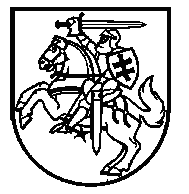 UŽIMTUMO TARNYBOSPRIE LIETUVOS RESPUBLIKOS SOCIALINĖS APSAUGOS IR DARBO MINISTERIJOS_____________ KLIENTŲ APTARNAVIMO DEPARTAMENTO DIREKTORIUSĮSAKYMASDĖL LEIDIMŲ DIRBTI LIETUVOS RESPUBLIKOJE UŽSIENIEČIAMS PANAIKINIMO20__ m. ______________ __ d. Nr. _______________(vieta)Vadovaudamasis (-i) Lietuvos Respublikos įstatymo „Dėl užsieniečių teisinės padėties“ 63 straipsnio 2 dalies ___ punktu, Leidimo dirbti užsieniečiams išdavimo sąlygų ir tvarkos aprašo, patvirtinto Lietuvos Respublikos socialinės apsaugos ir darbo ministro 2013 m. kovo 27 d. įsakymu Nr. A1-133 „Dėl Leidimo dirbti užsieniečiams išdavimo sąlygų ir tvarkos aprašo patvirtinimo“, 8, 44 ir 46 punktais, Dokumentų pasirašymo ir derinimo tvarkos aprašo, patvirtinto Užimtumo tarnybos prie Lietuvos Respublikos socialinės apsaugos ir darbo ministerijos direktoriaus 2018 m. spalio 1 d. įsakymu Nr. V-471 „Dėl Dokumentų pasirašymo ir derinimo tvarkos aprašo patvirtinimo“, 8.5.2 papunkčiu bei atsižvelgdamas (-a) į ___________ prašymą (-us):1. Panaikinu leidimą (-us) dirbti Lietuvos Respublikoje užsieniečiui (-iams):2. Šis sprendimas Jūsų pasirinkimu gali būti skundžiamas Lietuvos Respublikos ikiteisminio administracinių ginčų nagrinėjimo tvarkos įstatyme nustatyta tvarka _________________________       (________________) arba Lietuvos Respublikos administracinių bylų teisenos įstatymo nustatyta tvarka _________________________ (______________________).________________	           ________________________	______________________(pareigų pavadinimas)		                       (parašas)		                 (vardas, pavardė)ParengėVardas pavardėData  1.1.Leidimo Nr. ir išdavimo dataVardas ir pavardė:Leidimo Nr. ir išdavimo dataVardas ir pavardė: ____________________ _____ m. _____________ ___ d._______________ (gim. _____ m. ______________ ___ d.) ____________________ _____ m. _____________ ___ d._______________ (gim. _____ m. ______________ ___ d.) ____________________ _____ m. _____________ ___ d._______________ (gim. _____ m. ______________ ___ d.) 1.1.Pilietybė:Pilietybė:_____________________________________________________________________________________________________________________________________________ 1.1.Dirbti įmonėje:Dirbti įmonėje:____________ (adresas:_________, kodas: ___________)____________ (adresas:_________, kodas: ___________)____________ (adresas:_________, kodas: ___________) 1.1.Darbo funkcija:Darbo funkcija:_____________________________________________________________________________________________________________________________________________